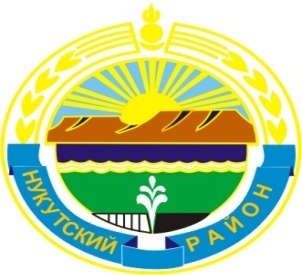 МУНИЦИПАЛЬНОЕ  ОБРАЗОВАНИЕ«НУКУТСКИЙ  РАЙОН»АДМИНИСТРАЦИЯМУНИЦИПАЛЬНОГО ОБРАЗОВАНИЯ«НУКУТСКИЙ РАЙОН»постановление24 июля 2019                                                      № 429                                     п. Новонукутский       В соответствии с ч.1 ст.67 Федерального закона от 29.12.2012 года № 273-ФЗ «Об образовании в Российской Федерации», руководствуясь ст.35 Устава муниципального образования «Нукутский район»,  АдминистрацияПОСТАНОВЛЯЕТ:Утвердить прилагаемый Порядок выдачи разрешения на прием детей в первый класс в общеобразовательные учреждения муниципального образования «Нукутский район», не достигших на 1 сентября текущего года возраста 6 лет 6 месяцев и старше 8 лет (далее – Порядок) (Приложение №1).Опубликовать настоящее постановление в районной газете «Свет Октября» и разместить на официальном сайте муниципального образования «Нукутский район».Контроль за исполнением настоящего постановления возложить на заместителя мэра муниципального образования «Нукутский район» по социальным вопросам М.П. Хойлову. Мэр                                                                                              С.Г. ГомбоевПриложение №1к постановлению Администрации МО «Нукутский район»от 24.07.2019 г. № 429ПОРЯДОКвыдачи разрешения на прием детей в первый класс в общеобразовательные учреждения муниципального образования «Нукутский район», не достигших на 1 сентября текущего года возраста 6 лет 6 месяцев и старше 8 лет Общие положения Настоящий Порядок выдачи разрешения на прием детей в первый класс в общеобразовательные учреждения муниципального образования «Нукутский район», не достигших на 1 сентября текущего года возраста 6 лет 6 месяцев и старше 8 лет (далее – Порядок) разработан для соблюдения конституционных прав граждан Российской Федерации на образование, исходя из принципов общедоступности и бесплатности общего образования, реализации государственной политики в области образования, защиты интересов ребенка и удовлетворения потребностей семьи в выборе общеобразовательного учреждения.Настоящий Порядок разработан в соответствии со следующими нормативными документами: - Федеральный закон от 29.12.2012 года № 273-ФЗ «Об образовании в Российской Федерации»; -  Федеральный закон от 02.05.2006 года № 59-ФЗ «О порядке рассмотрения обращений граждан Российской Федерации»;- Федеральным законом от 25.07.2002 года № 115-ФЗ «О правовом положении иностранных граждан в Российской Федерации»;- Приказ Министерства образования и науки РФ от 22.01.2014 года № 32 «Об утверждении Порядка приема граждан на обучение по образовательным программам начального общего, основного общего и среднего общего образования»; - Приказ Министерства образования и науки Российской Федерации от 30.08.2013 года № 1015 «Об утверждении Порядка организации и осуществления образовательной деятельности по основным общеобразовательным программам – образовательным программам начального общего, основного общего и среднего общего образования» (в редакции от 17.07.2015 г.);- Санитарно-эпидемиологические требования к условиям и организации обучения в общеобразовательных учреждениях. Санитарно-эпидемиологические правила и нормативы. СанПиН 2.4.2.2821-10.Порядок приема в первый класс детей, не достигших на 1 сентября текущего года возраста 6 лет 6 месяцев и старше 8 летРазрешение на прием в первый класс детей, не достигших на 1 сентября текущего года 6 лет 6 месяцев или старше 8 лет, равно как и уведомление об отказе в выдаче разрешения, Администрация муниципального образования «Нукутский район» (далее - учредитель) выдает на основании заключения комиссии по рассмотрению заявлений о приеме в первый класс детей, не достигших возраста 6 лет 6 месяцев и старше 8 лет (далее – комиссия). Прием детей в первый класс, не достигших на 1 сентября текущего года 6 лет  6 месяцев, может осуществляться только при наличии свободных мест в муниципальном общеобразовательном учреждении.Обучение детей, не достигших на 1 сентября текущего года возраста 6 лет 6 месяцев к началу учебного года, проводится в общеобразовательном учреждении с соблюдением всех гигиенических требований к условиям и организации образовательного процесса для детей данного возраста. В случае, если общеобразовательное учреждение не обеспечивает соблюдение отдельных гигиенических требований к условиям и организации образовательного процесса для детей дошкольного возраста, родители вправе дать письменное согласие на обучение детей при отсутствии отдельных условий, если ребенок не имеет медицинских противопоказаний.Порядок приема детей в первый класс, не достигших на 1 сентября текущего года 6 лет 6 месяцевДля получения разрешения на прием в первый класс детей, не достигших на 1 сентября текущего года 6 лет 6 месяцев на обучение по образовательным программам начального общего образования, родители (законные представители) должны подать заявление  о разрешении на прием по установленной форме в Отдел образования в срок до 01 августа текущего года (приложение №1).К заявлению прилагаются следующие документы:- копия свидетельства о рождении ребенка, заверенная в установленном порядке;- документ, содержащий сведения о регистрации ребенка по месту жительства или по месту пребывания; - родители (законные представители) детей, являющихся иностранными гражданами или лицами без гражданства, дополнительно предъявляют документ, подтверждающий родство заявителя (или законность представления прав ребенка), и документ, подтверждающий право заявителя на пребывание в Российской Федерации. Иностранные граждане и лица без гражданства все документы представляют на русском языке или вместе с заверенным в установленном порядке переводом на русский язык;- медицинское заключение об отсутствии у ребенка противопоказаний по состоянию здоровья;-заключение психолого-педагогического консилиума об установлении психологической готовности (отсутствии готовности) ребенка к обучению в общеобразовательном учреждении;- справка с общеобразовательного учреждения о наличии свободных мест в 1 классе.Для получения заключения психолого-педагогического консилиума родителю (законному представителю) об установлении психологической готовности (отсутствии готовности) ребенка к обучению в общеобразовательном учреждении необходимо обратиться с заявлением в Муниципальное казенное учреждение «Центр образования Нукутского района», расположенного по адресу: п. Новонукутский, ул. Гагарина, 4.Документы, представленные родителями (законными представителями) детей, регистрируются в журнале приема заявлений. После регистрации заявления родителям (законным представителям) детей выдается расписка в получении документов, содержащая информацию о регистрационном номере заявления о разрешении на прием ребенка в общеобразовательное учреждение, о перечне представленных документов. Расписка заверяется подписью должностного лица Отдела образования, ответственного за прием документов (приложение №2).Заявление и прилагаемые к нему в соответствии с перечнем п.3.2 настоящего Порядка документы, поступившие в Отдел образования в течение трех рабочих дней со дня регистрации направляются на рассмотрение комиссии.  Порядок приема детей в первый класс старше 8 лет При приеме ребенка в первый класс, достигшего 8 лет к заявлению родителей (законных представителей) дополнительно должно прилагаться объяснение причин несвоевременного определения ребенка в общеобразовательное учреждение.В случае выявления на закрепленной территории ребенка, достигшего возраста 8 лет, не посещающего общеобразовательное учреждение. Общеобразовательное учреждение информирует о факте нарушения ч.1 ст.67 Федерального закона от 29.12.2012 года №273-ФЗ «Об образовании в Российской Федерации» родителями (законными представителями) комиссию по делам несовершеннолетних и защите их прав Администрации муниципального образования «Нукутский район» и Отдел образования. Нарушение сроков подачи заявления о приёме в первый класс детей старше 8 лет не является основанием для отказа родителям (законным представителем) в прохождении обучения в общеобразовательном учреждении.Состав комиссии Для рассмотрения поступивших от родителей (законных представителей) заявлений о приеме в первый класс детей, не достигших на 1 сентября текущего года  возраста 6 лет 6 месяцев и старше 8 лет распоряжением Администрации муниципального образования «Нукутский район» создается комиссия, в состав которой входят: председатель комиссии, секретарь и члены комиссии. Секретарь комиссии избирается из состава членов комиссии и имеет право совещательного голоса.Члены комиссии и привлекаемые к ее работе должностные лица работают на безвозмездной основе.Компетенция комиссии и организация ее работыКомиссия в рамках приема детей в первый класс, не достигших на 1 сентября текущего года возраста 6 лет 6 месяцев и после достижения ими возраста 8 лет, выполняет следующие функции:6.1.1. Информирует родителей (законных представителей) о порядке работы комиссии, сроках, месте приема, процедуре подачи и рассмотрения заявлений;6.1.2. Рассматривает заявления родителей (законных представителей) при приеме детей, не достигших возраста 6 лет 6 месяцев и после достижения ими возраста 8 лет общеобразовательные учреждения муниципального образования «Нукутский район»;6.1.3.  Выносит заключение по результатам рассмотрения заявления.Срок рассмотрения заявления и принятия решения комиссии  составляет не более  трех рабочих дней. При возникновении прямой или косвенной личной заинтересованности любого члена комиссии, которая может привести к конфликту интересов при рассмотрении вопроса, включенного в повестку дня, член комиссии обязан до начала заседания заявить об этом. В таком случае он не принимает участия в рассмотрении указанного вопроса.При необходимости председатель имеет право привлекать к работе комиссии в качестве экспертов любых лиц с правом совещательного голоса. Привлекаемые к работе лица должны быть ознакомлены под роспись с настоящим Положениям до начала их работы в составе Комиссии.Членам комиссии и лицам, участвовавшим в ее заседаниях, запрещается разглашать конфиденциальные сведения, ставшие им известными в ходе работы комиссии. Информация, полученная в процессе деятельности комиссии, может быть использована только в порядке, предусмотренном федеральным законодательством об информации, информатизации и защите информации.Заседания комиссии проводятся по мере необходимости.Заседание комиссии правомочно при наличии кворума, который составляет не менее двух третей членов состава комиссии. Решения комиссии принимаются открытым голосованием простым большинством голосов присутствующих на заседании членов комиссии. В случае равенства голосов членов комиссии голос председательствующего на заседании комиссии является решающим.В своей деятельности комиссия руководствуется принципами законности, гласности, соблюдения конфиденциальности информации, содержащейся в заявлении родителя (законного представителя) и прилагаемых к нему документах, и равноправия всех ее членов.Председатель комиссии организует работу комиссии, созывает и проводит заседания комиссии.В отсутствие председателя комиссии его полномочия осуществляет заместитель председателя комиссии.Секретарь комиссии отвечает за ведение делопроизводства, регистрацию заявлений, хранение документов комиссии.Время и место заседания комиссии определяет председатель комиссии.Заключение комиссииНа основании заключения комиссии Отдел образования в течение одного рабочего дня готовит разрешение на прием в первый класс ребенка, не достигшего к 1 сентября 6 лет 6 месяцев или старше 8 лет (приложение №4), либо уведомление об отказе в выдаче разрешения (приложение №5).Отказ о выдаче разрешения на приём ребенка ранее или позднее допустимого для обучения возраста в общеобразовательном  учреждении может быть обусловлен:- наличием противопоказаний по состоянию здоровья ребенка;- отрицательным заключением о психологической готовности ребенка к обучению в общеобразовательном учреждении;- отсутствием необходимых документов;- отсутствием свободных мест в общеобразовательном учреждении.После получения разрешения на прием детей на обучение по образовательным программам начального общего образования в более раннем или более позднем возрасте общеобразовательное учреждение осуществляет прием вышеуказанных детей в первый класс в соответствии с законодательством Российской Федерации и утвержденными Правилами приема соответствующего общеобразовательного учреждения.Информация о решении комиссии должна быть доведена до сведения родителей (законных представителей) в течение трех календарных дней. Приложение №1к Порядку выдачи разрешения на прием детей в первый класс в общеобразовательные учреждения муниципального образования «Нукутский район», не достигших на 1 сентября текущего года возраста 6 лет 6 месяцев и старше 8 лет                                                                   Начальнику Отдела образования Администрации                                                                    муниципального образования «Нукутский район»                                                                     _________________________________________                                                                     от ______________________________________                                                                     ________________________________________,                                                                      Ф.И.О. родителя (законного представителя)  ребенка                                                                     проживающего по адресу __________________                                                                     ________________________________________,                                                                     Паспорт: серия _________ N ______________                                                                     выдан ___________________________________                                                                     _________________________________________                                                                                                 кем, когда выдан                                                                     контактный телефон ______________________ЗАЯВЛЕНИЕПрошу разрешить обучение в 1 классе Муниципального бюджетного общеобразовательного учреждения ____________________________________________ моего ребенка_________________________________________________________________                                                     (Ф.И.О. ребенка, число, месяц, год рождения)____________________________________________________________________________________________зарегистрированного по адресу:_______________________________________________________________________________________________________________________________проживающего по адресу:____________________________________________________________________________________________________________________________________На  01 сентября текущего года  ребенку исполнится полных ___лет ____мес. Отсутствие медицинских противопоказаний для обучения в более раннем /позднем возрасте (нужное подчеркнуть) подтверждаю справкой от «__»________20___г.________________________ _____________________________________________________________________________(наименование медицинского учреждения)С лицензией на осуществление образовательной деятельности, свидетельством о государственной аккредитации, уставом общеобразовательного учреждения, образовательными программами, с условиями и режимом организации учебно-воспитательного процесса в общеобразовательном учреждении ознакомлен(а). Даю согласие на обработку моих персональных данных и данных моего ребенка в соответствии с действующим законодательством в Российской Федерации.К заявлению прилагаются (указать прилагаемые документы): _______________________________________________________________________________________________________________________________________________________________________________________________________________________________________Дата ________________          ___________________/____________/Приложение №2к Порядку выдачи разрешения на прием детей в первый класс в общеобразовательные учреждения муниципального образования «Нукутский район», не достигших на 1 сентября текущего года возраста 6 лет 6 месяцев и старше 8 лет РАСПИСКАВыдана ______________________________________________________________________ (Ф.И.О. родителя (законного представителя))в получении документов для разрешения на прием _________________________________ _____________________________________________________________________________(Ф.И.О. ребенка)в ____ класс _______________________________________________________________________________________________________________________________________________(наименование общеобразовательного учреждения)1.  Заявление о разрешении на прием.2.  Копия свидетельства о рождении ребенка.3.  Свидетельство о регистрации по месту жительства. 4.  Заключение психолого-педагогической консилиума о готовности ребенка к обучению в школе.5.  Медицинская справка об отсутствии противопоказаний по состоянию здоровья ребенкаОтветственный за прием документов  ________________  /______________________ Приложение №3к Порядку выдачи разрешения на прием детей в первый класс в общеобразовательные учреждения муниципального образования «Нукутский район», не достигших на 1 сентября текущего года возраста 6 лет 6 месяцев и старше 8 лет ЗАКЛЮЧЕНИЕкомиссии по приему в 1 класс детей, не достигших на 1 сентября текущего года возраста 6 лет 6 месяцев или старше 8 лет«_____» ___________ 20__г.                                                                                             №_______Комиссия по приему в 1 класс детей, не достигших на 1 сентября текущего года возраста 6 лет 6 месяцев или старше 8 лет, рассмотрев заявление гр. __________________________________________________________________________________________________________________ и прилагаемые к нему документы, установила, что: ___________________________________________________________________________________________________________________,(фамилия, имя, отчество ребенка)________________________________________________________________________________,(число, месяц, год рождения)________________________________________________________________________________,(реквизиты заключения ПМПК о готовности к обучению в школе)к обучению в школе готов/не готов (нужное подчеркнуть) и может быть/не может быть (нужное подчеркнуть) принят в 1 класс М__ОУ ______________________________________.Председатель комиссии: ________________/__________________/Члены комиссии:            _________________/__________________/                                          _________________/__________________/                                          _________________/__________________/                                          _________________/__________________/Приложение №4к Порядку выдачи разрешения на прием детей в первый класс в общеобразовательные учреждения муниципального образования «Нукутский район», не достигших на 1 сентября текущего года возраста 6 лет 6 месяцев и старше 8 летДиректору М_ОУ ________________________РАЗРЕШЕНИЕ № ___    Администрация  муниципального образования «Нукутский район»,   рассмотрев   заявление   гр. ___________________________________________________________________________________,   а   также   приложенные   к   нему документы, разрешает прием в первый класс _______________________________________                                                                                         (Ф.И.О., дата рождения ребенка)____________________________________________________________________________в М_ОУ ____________________________________________________________________.Мэр муниципального образования «Нукутский район»                                     ____________/__________________/Приложение №5к Порядку выдачи разрешения на прием детей в первый класс в общеобразовательные учреждения муниципального образования «Нукутский район», не достигших на 1 сентября текущего года возраста 6 лет 6 месяцев и старше 8 лет Директору М_ОУ____________________УВЕДОМЛЕНИЕ № _____ОБ ОТКАЗЕ В ВЫДАЧЕ РАЗРЕШЕНИЯ НА ПРИЕМ В ПЕРВЫЙ КЛАСС В ОБЩЕОБРАЗОВАТЕЛЬНЫЕ УЧРЕЖДЕНИЯ МУНИЦИПАЛЬНОГО ОБРАЗОВАНИЯ «НУКУТСКИЙ РАЙОН»  В ВОЗРАСТЕ МЛАДШЕ 6 ЛЕТ 6 МЕСЯЦЕВ И СТАРШЕ 8 ЛЕТ        Администрация  муниципального образования «Нукутский район»,   рассмотрев   заявление   гр._____________________________________________________________________________________________,   а   также  приложенные  к  нему  документы, уведомляет   об   отказе   в   выдаче   разрешения   на   прием   в  первый класс _____________________________________________________________________________(Ф.И.О., дата рождения ребенка)по причине _______________________________________________________________.(указание причин)Мэр муниципального образования           «Нукутский район»                                     ______________/_______________Об утверждении Порядка выдачи разрешения на прием детей  в первый класс в общеобразовательные учреждения муниципального образования «Нукутский район», не достигших на 1 сентября текущего года возраста 6 лет 6 месяцев и старше 8 лет  и Положения о комиссии по рассмотрению заявлений о приеме в первый класс детей, не достигших на 1 сентября текущего года возраста 6 лет 6 месяцев и старше 8 лет№Причины выдачи отрицательного заключения+/-1Наличие противопоказаний по состоянию здоровья ребенка2Отсутствие заключения психологической готовности ребенка к обучению3Отрицательное заключение психологической готовности ребенка к обучению4Иные причины (указать, какие):___________________________________